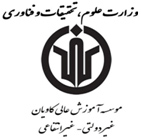 بسمه تعاليموسسه آموزش عالی کاویانفرم شماره دو - پيشنهاده تحقيق (پروپوزال) پايان‏نامه‌ی كارشناسي ارشد (مهلت ارسال حداکثر تا پایان نیم سال سوم)*ثبت نام در نیم سال چهارم تحصیلی و انتخاب واحد پایان نامه منوط به تایید پیشنهاده تحقیق می باشداين فرم بايد توسط دانشجو تكميل شودفرم الف- فرم اطلاعات پايان‌نامهتوجه: لطفاً كليه موارد با مساعدت و هدايت استاد راهنما با حضور دانشجو  تكميل شود.تذكرات:  تذکر: 1) در صورت نیاز به معرفی استاد راهنمای دوم یا استاد مشاور دوم دو نسخه از فرم تکمیل گردد.           2) ارائه احکام هیات علمی استادان راهنما و مشاور الزامی است1 -  اطلاعات مربوط به پايان‏نامه:الف- عنوان تحقیق : عنوان به زبان فارسی:............................................................................................................................................................................................................................................................................................................عنوان به زبان انگليسي:..............................................................................................................................................................................................................................................................................................................................................................................................................................................................................................................................................................................................................................................................................................................................................................................ب – تعداد واحد پايان‏نامه: ...... واحدپ- بيان مسأله اساسي تحقيق به طور كلي (شامل تشريح مسأله و معرفي آن، بيان راه حل هاي موجود و جنبه هاي مجهول و مبهم، تصوير تحقيق، متغيرهاي مربوط به پرسش هاي تحقيق ، سوالات و فرضيه هاي تحقيق) :........................................................................................................................................................................................................................................................................................................................................................................................................................................................................................................................................................................................................................ت - اهمیت و ضرورت انجام تحقيق (شامل اختلاف نظرها و خلاءهاي تحقيقاتي موجود، ميزان نياز به موضوع، فوايد احتمالي نظري و عملي آن و همچنين مواد، روش و يا فرآيند تحقيقي احتمالاً جديدي كه در اين تحقيق مورد استفاده قرار مي‏گيرد):........................................................................................................................................................................................................................................................................................................................................................................................................................................................................................................................................................................................................................ث- مرور ادبیات و سوابق مربوطه (بيان مختصر پیشینه تحقيقات انجام شده در داخل و خارج کشور پيرامون موضوع تحقیق و نتايج آنها و مرور ادبیات و چارچوب نظري تحقیق با ارجاع لازم):..............................................................................................................................................................................................................................................................................................................................................................................................................................................................................................................................................................................................................................................................................................................................................................................ج – جنبه جديد بودن و نوآوري در تحقيق:..................................................................................................................................................................................................................................................................................................................................................................................................................................................................چ – در صورت داشتن هدف كاربردي، نام بهره‏وران (سازمان‏ها، صنايع و يا گروه ذينفعان) ذكر شود (به عبارت دیگر محل اجرای مطالعه موردی):..................................................................................................................................................................................................................................................................................................................................................................................................................................................................ح –  شرح کامل روش (ميداني، كتابخانه‏اي) و ابزار (مشاهده و آزمون، پرسشنامه،  مصاحبه،  فيش‏برداري و غيره) گردآوري داده‏ها ( در صورت لزوم) :..............................................................................................................................................................................................................................................................................................................................................................................................................................................................................................................................................................................................................................................................................................................................................................................خ– جامعه آماري، روش نمونه‏گيري و حجم نمونه (در صورت وجود و امکان):..............................................................................................................................................................................................................................................................................................................................................................................................................................................................................................................................................................................................................................................................................................................................................................................دـ - روش‌ها و ابزار تجزيه و تحليل داده‏ها ها ( در صورت لزوم) :........................................................................................................................................................................................................................................................................................................................................................................................................................................................................................................................................................................................................................امكانات آزمايشگاهي مورد نياز ( در صورت بهره مندي از امكانات آزمايشگاهي تكميل گردد):آيا براي انجام تحقيقات نياز به استفاده از امكانات آزمايشگاهي و كارگاهي موسسه مي‌باشد؟  بلي   خيردر صورت نياز به امكانات آزمايشگاهي لازم است جداول زير همراه با تاييديه هاي لازم در خصوص نوع آزمايشگاه، تجهيزات، مواد و وسايل مورد نياز تكميل و ارائه گردد.جدول شماره يك: مشخصات آزمايشگاهها يا كارگاههاي مورد نياز جهت استفاده از فضا و امكانات عمومي**  منظور از تجهيزات عمومي در آزمايشگاهها و كارگاهها، تجهيزات و دستگاه هاي معمول در هر آزمايشگاه مي باشد و شامل تجهيزات تخصصي و پيشرفته نمي باشد و تعرفه آن براي هر آزمايشگاه متفاوت مي باشد.جدول شماره دو: مشخصات تجهيزات تخصصي و پيشرفته مورد نياز **جدول شماره سه: مواد و لوازم مصرفي** تعرفه تجهيزات تخصصي مشخص و براساس ساعت يا تعداد نمونه محاسبه مي گردد.نكته: كليه هزينه هاي مربوط به جداول يك  تا سه براي دانشجويان تحصيلات تكميلي تا سقف معين از طريق موسسه و با توجه به امکانات موجود در موسسه با طي مراحل تامين مي شود.جدول شماره چهار: حمايت هاي خارج دانشگاهجدول شماره پنج: ساير هزينه هاي طرح صورتجلسه کمیته تحصیلات تکمیلی گروه: كميته تحصيلات تكميلي گروه تخصصي(گرايش)  .................................... در تاريخ ...................... در محل ................... با حضور اعضای مربوطه تشكيل و موضوع پایان‌نامه با مشخصات ذکر شده در پیشنهاده بررسي و  به تصويب رسيد     به تصويب نرسيد     با انجام اصلاحات به تصويب رسيد  دلايل عدم تصويب يا موارد اصلاحات: تذكر: لازم است پیشنهاده (تحقیق) دانشجويان از تاريخ تأييد در شوراي گروه تخصصي(گرايش) تا زمان ارائه به دفتر تحصيلات تكميلي موسسه بيشتر از يك ماه نگذرد.4 - صورتجلسه شورای تحصيلات تكميلي موسسه: پیشنهاده تحقيق (پرپوزال) پايان‏نامه خانم/اقای ..................................... دانشجوي مقطع کارشناسی ارشد گروه .................. گرایش ............................. در جلسه مورخ     /    /     13  طرح شد و پس از بحث و تبادل نظر مورد تصويب اكثريت اعضاء قرار گرفت نگرفت.دلايل رد: داور داخلي مورد تاييد قرار گرفت/  نگرفت و آقاي/خانم                                           به عنوان داور داخلی تعيين گرديد.داور خارجي مورد تاييد قرار گرفت/  نگرفت و آقاي/خانم                                        به عنوان داور خارجي تعيين گرديد.اعضای شورای تحصيلات تكميلي موسسهمعاونت آموزشی و تحصيلات تكميلي موسسه / تاریخ و امضاعنوان تحقيق به فارسي: نام و نام خانوادگي دانشجو:دانشكده:شماره دانشجويي:گروه تخصصي:رشته و گرايش تحصيلي:مقطع: كارشناسي ارشد    دكتري حرفه اي     دكتري تخصصيمقطع: كارشناسي ارشد    دكتري حرفه اي     دكتري تخصصيمقطع: كارشناسي ارشد    دكتري حرفه اي     دكتري تخصصينيمسال ورود به مقطع جاري:نيمسال شروع به تحصيل:تلفن تماس:Email: Email: Email: نام و نام خانوادگی استاد(ان) راهنما:1-                                                                تاريخ و امضاء2-                                                                تاريخ و امضاءنام و نام خانوادگی استاد(ان) راهنما:1-                                                                تاريخ و امضاء2-                                                                تاريخ و امضاءنام و نام خانوادگی استاد(ان) راهنما:1-                                                                تاريخ و امضاء2-                                                                تاريخ و امضاءنام و نام خانوادگی استاد(ان) راهنما:1-                                                                تاريخ و امضاء2-                                                                تاريخ و امضاءتاريخ و امضاء دانشجو:نام و نام خانوادگی استاد(ان) مشاور:1-                                                                تاريخ و امضاء2-                                                                تاريخ و امضاءنام و نام خانوادگی استاد(ان) مشاور:1-                                                                تاريخ و امضاء2-                                                                تاريخ و امضاءنام و نام خانوادگی استاد(ان) مشاور:1-                                                                تاريخ و امضاء2-                                                                تاريخ و امضاءنام و نام خانوادگی استاد(ان) مشاور:1-                                                                تاريخ و امضاء2-                                                                تاريخ و امضاءتاريخ و امضاء دانشجو:معاونت محترم آموزشی و تحصيلات تكميلي موسسه:احتراما ضمن تاييد، فرم پيشنهاده تحقيق پيوست، که در تاریخ    /    /     13 در کمیته تحصیلات تکمیلی گروه                 به تصویب رسیده است، جهت بررسي و هرگونه اقدام لازم ارسال مي‌گردد.                                                                             نام و نام خانوادگي مدير گروه                                                                                                                                                                     تاريخ و امضاءمعاونت محترم آموزشی و تحصيلات تكميلي موسسه:احتراما ضمن تاييد، فرم پيشنهاده تحقيق پيوست، که در تاریخ    /    /     13 در کمیته تحصیلات تکمیلی گروه                 به تصویب رسیده است، جهت بررسي و هرگونه اقدام لازم ارسال مي‌گردد.                                                                             نام و نام خانوادگي مدير گروه                                                                                                                                                                     تاريخ و امضاءمعاونت محترم آموزشی و تحصيلات تكميلي موسسه:احتراما ضمن تاييد، فرم پيشنهاده تحقيق پيوست، که در تاریخ    /    /     13 در کمیته تحصیلات تکمیلی گروه                 به تصویب رسیده است، جهت بررسي و هرگونه اقدام لازم ارسال مي‌گردد.                                                                             نام و نام خانوادگي مدير گروه                                                                                                                                                                     تاريخ و امضاءمعاونت محترم آموزشی و تحصيلات تكميلي موسسه:احتراما ضمن تاييد، فرم پيشنهاده تحقيق پيوست، که در تاریخ    /    /     13 در کمیته تحصیلات تکمیلی گروه                 به تصویب رسیده است، جهت بررسي و هرگونه اقدام لازم ارسال مي‌گردد.                                                                             نام و نام خانوادگي مدير گروه                                                                                                                                                                     تاريخ و امضاءمعاونت محترم آموزشی و تحصيلات تكميلي موسسه:احتراما ضمن تاييد، فرم پيشنهاده تحقيق پيوست، که در تاریخ    /    /     13 در کمیته تحصیلات تکمیلی گروه                 به تصویب رسیده است، جهت بررسي و هرگونه اقدام لازم ارسال مي‌گردد.                                                                             نام و نام خانوادگي مدير گروه                                                                                                                                                                     تاريخ و امضاءعنوان پايان‌نامه: نام و نام‏خانوادگي دانشجو:                                    نيمسال اخذ پايان نامه: اول / دوم سال تحصیلی     شماره‏دانشجويي:                                                 تعداد واحد پايان‌نامه:            واحدگروه تحصیلی: علوم انساني                                          علوم پايه        رشته تحصيلي:                                                           گرايش:                                                 نام و نام‏خانوادگي استاد راهنما:                                            رشته تحصيلي:نوع همكاري:  تمام وقت         نيمه وقت       حق التدريسمرتبه علمي:    استاديار             دانشيار           استاد                             شماره شناسنامه:                           تاريخ تولد:                         محل صدور:                         كدملي:آدرس:                                                    تلفن:                      Email:نام و نام‏خانوادگي استاد مشاور:                                            رشته تحصيلي:نوع همكاري:  تمام وقت         نيمه وقت       حق التدريسمرتبه علمي:     مربي                استاديار             دانشيار           استاد                             شماره شناسنامه:                           تاريخ تولد:                         محل صدور:                         كدملي:آدرس:                                                    تلفن:                                 Email:نام آزمايشگاه/ كارگاهمكان آزمايشگاه (گروه يا ...)تعداد ساعت/روز موردنيازتعرفه هر ساعت/روز به ريالجمع كل پيشنهادي (ريال)جمع كل مصوب (ريال)نام دستگاهمكان آزمايشگاه (گروه يا ...)تعداد ساعت/نمونه مورد نياز تعرفه هر ساعت/نمونه به ريالجمع كل پيشنهادي (ريال)جمع كل مصوب (ريال)نام ماده يا لوازم موجودمقدار يا تعداد مورد نيازتعرفه هر واحدجمع كل پيشنهادي (ريال)جمع كل مصوب (ريال)عنوان/ موضوع حمايتسازمان/ موسسه حاميميزان حمايت(ريال)عنوان هزينه مبالغ برآورد شدهمحل تامينامضاء دانشجو:امضاء و تاييد استاد راهنما:تاييد مدير آزمايشگاه هاي سرويس دهنده و مبلغ برآورد:1-2- مدير گروه آموزشیامضاءمدير امور پژوهشيامضاءمعاون آموزشی و تحصیلات تکمیلیامضاءنام ‏و نام‏خانوادگي دانشجو:نام و نام‏خانوادگي استاد(ان) راهنما:نام و نام‏خانوادگي استاد(ان) مشاور:نام و نام‏خانوادگي داوران (انتخاب شده در جلسه در صورت نیاز به داوری پیشنهاده تحقیق):	                                  		داور خارجی:داور داخلی: نام و نام‏خانوادگي اعضای كميته تحصیلات تکمیلی گروه:	          1-                                                                             امضا2-                                                                             امضا3-                                                                             امضا4-                                                                             امضا5-                                                                             امضانام و نام‏خانوادگي مدير گروه:	                              تاريخ / امضاءرديفنام و نام‏خانوادگينوع رأي (موافق يا مخالف)محل امضاءتوضيحات1234567